Tisztelt Képviselő-testület!Az ÉAOP -5.1.1/A-12 számú város rehabilitációs projekt keretében az 5200 Törökszentmiklós, Kossuth L. utca 14. szám, a Nefelejcs utca 15. szám és a Szivárvány utca 2. épületében lévő szociális bérlakások felújítására került sor.A tisztelt képviselő testület 2015. március 26-i testületi ülésen már döntött a felújításban részt vevő szociális bérlakások lakóinak más ingatlanokban történő elhelyezéséről. A lakások és helyiségek bérletére, valamint az elidegenítésükre vonatkozó egyes szabályokról szóló 1993. évi LXXVIII. törvény 18. § (1) bekezdése értelmében „Ha az épület karbantartásával, felújításával, helyreállításával, átalakításával, bővítésével kapcsolatos munkák csak a bérlő átmeneti kiköltöztetése esetén végezhetők el, a lakásbérleti jogviszony a munkák elvégzésének időtartamára szünetel. A szünetelést és annak időtartamát a bérbeadó és a bérlő megállapodása, vita esetén a bíróság állapítja meg.”Az 5200 Törökszentmiklós, Kossuth L. utca 14. szám 1. lakás bérlője Suki Zoltánné (szül: Törökszentmiklós, 1970.09.12) családjával jelenleg az 5200 Törökszentmiklós, Puskás F. utca 3. szám alatti - volt szolgálati - önkormányzati bérlakást lakják, bérleti szerződésük legfeljebb a felújítás időtartamáig tart. Mivel a felújítás véget ért a Puskás F. utca 3. szám alatti lakást el kell hagyniuk. A bérlőnek közüzemi díj és bérleti díj tartozása egyik lakás vonatkozásában sincs. Javasoljuk az 5200 Törökszentmiklós, Kossuth L. utca 14. szám 1. lakásba történő visszaköltözését.A felújítás során a lakás nagysága, és komfort fokozata megváltozott, ezért a bérleti díja is változik. A felújított lakás bérleti díja: 337 Ft/m2/hó, azaz  x 48,58 m2 = 16.371,- Ft.Az 5200 Törökszentmiklós Kossuth L. utca 14. szám 2. lakás bérlője Baga Józsefné (szül: Törökszentmiklós, 1954.04.13) jelenleg az 5200 Törökszentmiklós, Tulipán utca 9. szám alatti önkormányzati lakást lakja. Bérleti szerződése szintén a felújítás időtartamáig tart. A bérlőnek közüzemi díj tartozása és bérleti díj tartozása sem a Kossuth L. utca 14. szám 2. lakás, sem a Tulipán utca 9. számú lakásra vonatkozón nem tartunk nyílván.A felújítás során a lakás nagysága, és komfort fokozata megváltozott, ezért a bérleti díja is változik. A felújított lakás bérleti díja: 337 Ft/m2/hó, azaz  x 44,95 m2  = 15.148,- Ft.Az 5200 Törökszentmiklós Kossuth L. utca 14. szám 3. lakás bérlője Molnár Éva (szül: Szolnok, 1962.05.31.) részére cserelakásként az önkormányzat felajánlotta az 5200 Törökszentmiklós, Tulipán utca 9. szám alatt lévő ingatlan közös bérleti jogát Baga Józsefnével. Molnár Éva a cserelakást nem fogadta el. Jelenleg nem önkormányzati tulajdonú ingatlanban lakik. Kiköltözéskor nyilatkozatot tett arra vonatkozóan, hogy a Kossuth L. utca 14. szám 3. lakás bérleti jogára továbbra is igényt tart. Bérleti díj tartozását rendezte, nyilvántartásunk szerint nincs hátraléka.A felújítás során a lakás nagysága, és komfort fokozata megváltozott, ezért a bérleti díja is változik. A felújított lakás bérleti díja: 337 Ft/m2/hó, azaz  x 23,18 m2 = 7.812,- FtAz 5200 Törökszentmiklós Nefelejcs utca 15. szám 1. lakás bérlője Botos Andrásné (szül: Törökszentmiklós, 1953.06.09.), aki cserelakásként az 5200 Törökszentmiklós Kossuth L. utca 122. szám 5. ajtó alatt lévő lakást kapta, és a bérleti szerződése legfeljebb a felújítás időtartamáig tart. Mivel a felújítás véget ért a Kossuth L. utca 122. szám 5-ös lakást el kell hagynia. A bérlő a Nefelejcs utca 15. szám 1. lakás bérleti díj hátralék () rendezését havi  részletfizetéssel vállalta és törleszti, a mindenkori bérleti díj megfizetése mellett. A Kossuth L. utca 122. szám 5-ös lakás vonatkozásában tartozása nincs. Javasoljuk a Nefelejcs utca 15. 1. lakásba történő visszaköltözését.A bérleti díj fizetésének biztosítására és az esetleges hátralék behajtása miatt, szükségesnek látjuk a Nefelejcs utca 15. szám 1. lakásba Botos Andrásné bérlővel együtt költöző Botos Elemért (szül: Törökszentmiklós, 1977.06.25.) – a bérlő fiát - is szerződő félként a lakásbérleti szerződésbe belevenni.A felújítás során a lakás nagysága és komfort fokozata változik. A felújított  lakás bérleti díja: 337 Ft/m2/hó, azaz  x  = 13.564,- Ft/hónapra változik.Az 5200 Törökszentmiklós Nefelejcs utca 15. szám 2. lakás bérlője Polgár Piroska (Tiszapüspöki, 1952.11.01.), aki cserelakásként az 5200 Törökszentmiklós Almásy út 16. szám 5. ajtó alatt lévő férőhelyet kapta és a bérleti szerződése legfeljebb a felújítás időtartamáig tart. Mivel a felújítás véget ért az Almásy út 16. szám 5. ajtó alatt lévő lakást el kell hagynia. A Nefelejcs utca 15. lakás vonatkozásában 4 bérleti díj tartozása van. A hátralék fizetés módját, részletfizetési megállapodásban kell rögzíteni, a lakásbérleti szerződés megkötésével egy időben. Az Almásy út 16. szám 5. ajtó alatt lévő lakás vonatkozásában bérleti díj tartozása nincs, javasoljuk a Nefelejcs utca 15. szám 2. lakásba való visszaköltözését.A lakás nagysága ről 26,57 m2-re csökkent. Ennek megfelelően a lakás bérleti díja:  x 26,57 m2 = 8.954,- Ft/hónapra változik.A bérlők a fent említett bérleti díj változását megismerték és vállalták, erről írásban nyilatkoztak.Kérem a tisztelt Képviselő-testületet az előterjesztés megvitatására és a határozati javaslat elfogadására.Törökszentmiklós, 2015. október 21.	Markót Imre	polgármester___ /2015. ( ___ ) Kt.Határozat:Az 5200 Törökszentmiklós, Kossuth L. utca 14. szám alatti 1. lakás bérlőkijelölésérőlTörökszentmiklós Városi Önkormányzat Képviselő–testülete bérbe adja az 5200 Törökszentmiklós, Kossuth L. utca 14. szám 1. alatt lévő önkormányzati bérlakást, bérlőjéül 1 éves határozott időtartamra Suki Zoltánnét (szül: Törökszentmiklós, 1970.09.12.) Törökszentmiklós Kossuth L. utca 14. szám 1. alatti lakost jelöli ki.A lakás induló bérleti díja: 16.371,- Ft/hó. A bérleti szerződést az önkormányzat vagyonáról és a vagyongazdálkodás szabályairól szóló 30/2004.(VI.25) önk. rendelet alapján kell megkötni.A Törökszentmiklós Városi Önkormányzat Képviselő-testülete felhatalmazza Markót Imre polgármestert, a lakásbérleti szerződés aláírására.Felelős: Kovács Béla intézményvezető Határidő: 2015. november 30.	Erről értesítést nyernek:Markót Imre polgármesterFejes Tibor alpolgármesterDr. Majtényi Erzsébet jegyzőVárosellátó SzolgálatKözpénzügyi OsztályIrattár___ /2015. ( ___ ) Kt.Határozat:Az 5200 Törökszentmiklós, Kossuth L. utca 14. szám alatti 2. lakás bérlőkijelölésérőlTörökszentmiklós Városi Önkormányzat Képviselő–testülete bérbe adja az 5200 Törökszentmiklós, Kossuth L. utca 14. szám 1. lakás alatt lévő önkormányzati bérlakást, bérlőjéül 1 éves határozott időtartamra Baga Józsefnét (szül: Törökszentmiklós, 1954.04.13.) Törökszentmiklós Kossuth L. út 14. szám 2. alatti lakost jelöli ki.A lakás induló bérleti díja: 15.148,- Ft/hó. A bérleti szerződést az önkormányzat vagyonáról és a vagyongazdálkodás szabályairól szóló 30/2004.(VI.25) önk. rendelet alapján kell megkötni.A Törökszentmiklós Városi Önkormányzat Képviselő-testülete felhatalmazza Markót Imre polgármestert, a lakásbérleti szerződés aláírására.Felelős: Kovács Béla intézményvezető Határidő: 2015. november 30.	Erről értesítést nyernek:Markót Imre polgármesterFejes Tibor alpolgármesterDr. Majtényi Erzsébet jegyzőVárosellátó SzolgálatKözpénzügyi OsztályIrattár___ /2015. ( ___ ) Kt.Határozat:Az 5200 Törökszentmiklós, Kossuth L. utca 14. számalatti 3. lakás bérlőkijelölésérőlTörökszentmiklós Városi Önkormányzat Képviselő–testülete bérbe adja az 5200 Törökszentmiklós, Kossuth L. utca 14. szám 3. alatt lévő önkormányzati bérlakást, bérlőjéül 1 éves határozott időtartamra Molnár Évát (szül: Szolnok, 1962.05.31.) 5200 Törökszentmiklós, Kossuth L. utca 3. szám lakost jelöli ki.A lakás induló bérleti díja: 7 812 Ft/hó. A bérleti szerződést az önkormányzat vagyonáról és a vagyongazdálkodás szabályairól szóló 30/2004.(VI.25) önk. rendelet alapján kell megkötni.A Törökszentmiklós Városi Önkormányzat Képviselő-testülete felhatalmazza Markót Imre polgármestert, a lakásbérleti szerződés aláírására.Felelős: Kovács Béla intézményvezető Határidő: 2015. november 30.Erről értesítést nyernek:Markót Imre polgármesterFejes Tibor alpolgármesterDr. Majtényi Erzsébet jegyzőVárosellátó SzolgálatKözpénzügyi OsztályIrattár___ /2015. ( ___ ) Kt.Határozat:Az 5200 Törökszentmiklós, Nefelejcs utca 15. szám alatti 1. bérlakás bérlőkijelölésérőlTörökszentmiklós Városi Önkormányzat Képviselő–testülete bérbe adja az 5200 Törökszentmiklós, Nefelejcs utca 15. szám 1. alatt lévő önkormányzati bérlakást, bérlőjéül 1 éves határozott időtartamra Botos Andrásnét (szül: Törökszentmiklós 1953.06.09.) és Botos Elemért (szül: Törökszentmiklós 1977.06.25.) 5200 Törökszentmiklós Nefelejcs út 15. szám 1. lakás alatti lakosokat jelöli ki.A lakás induló bérleti díja: 13 564 Ft/hó A bérleti szerződést az önkormányzat vagyonáról és a vagyongazdálkodás szabályairól szóló 30/2004.(VI.25) önk. rendelet alapján kell megkötni.A Törökszentmiklós Városi Önkormányzat Képviselő-testülete felhatalmazza Markót Imre polgármestert, a lakásbérleti szerződés aláírására.Felelős: Kovács Béla intézményvezető Határidő: 2015. november 30.Erről értesítést nyernek:Markót Imre polgármesterFejes Tibor alpolgármesterDr. Majtényi Erzsébet jegyzőVárosellátó SzolgálatKözpénzügyi OsztályIrattár___ /2015. ( ___ ) Kt.Határozat:Az 5200 Törökszentmiklós, Nefelejcs utca 15. szám alatti 2. bérlakás bérlőkijelölésérőlTörökszentmiklós Városi Önkormányzat Képviselő–testülete bérbe adja az 5200 Törökszentmiklós, Nefelejcs utca 15. sz. 2. alatt lévő önkormányzati bérlakást, bérlőjéül 1 éves határozott időtartamra Polgár Piroskát (szül: Tiszapüspöki, 1952.11.01.) 5200 Törökszentmiklós, Nefelejcs út 15. szám 2. alatti lakost jelöli ki.A lakás induló bérleti díj: 8 954 Ft/hó. A bérleti szerződést az önkormányzat vagyonáról és a vagyongazdálkodás szabályairól szóló 30/2004.(VI.25) önk. rendelet alapján kell megkötni.A Törökszentmiklós Városi Önkormányzat Képviselő-testülete felhatalmazza Markót Imre polgármestert, a lakásbérleti szerződés aláírására.Felelős: Kovács Béla intézményvezető Határidő: 2015. november 30.Erről értesítést nyernek:Markót Imre polgármesterFejes Tibor alpolgármesterDr. Majtényi Erzsébet jegyzőVárosellátó SzolgálatKözpénzügyi OsztályIrattár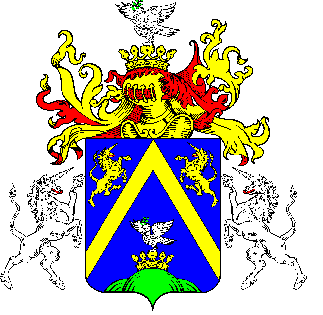 15.TÖRÖKSZENTMIKLÓS VÁROS POLGÁRMESTERÉTŐLTÖRÖKSZENTMIKLÓS VÁROS POLGÁRMESTERÉTŐLTÖRÖKSZENTMIKLÓS VÁROS POLGÁRMESTERÉTŐLE L Ő T E R J E S Z T É SE L Ő T E R J E S Z T É SE L Ő T E R J E S Z T É SA Képviselő-testület 2015. október 29. napján tartandó rendes nyilvános üléséreA Képviselő-testület 2015. október 29. napján tartandó rendes nyilvános üléséreA Képviselő-testület 2015. október 29. napján tartandó rendes nyilvános üléséreElőterjesztő megnevezése: Markót Imre polgármesterMarkót Imre polgármesterIktatószám: 2-220/2015. F-1.2-220/2015. F-1.Tárgy: A felújított 5200 Törökszentmiklós, Kossuth Lajos utca 14. szám 1-es, 2-es és 3-as, valamint a Nefelejcs utca 15. szám 1-es és 2.-es lakás bérlő kijelöléseA felújított 5200 Törökszentmiklós, Kossuth Lajos utca 14. szám 1-es, 2-es és 3-as, valamint a Nefelejcs utca 15. szám 1-es és 2.-es lakás bérlő kijelöléseElőterjesztés jellege:Rendelet-tervezet, Határozat-tervezet, Tájékoztató, BeszámolóRendelet-tervezet, Határozat-tervezet, Tájékoztató, BeszámolóMelléklet: 5 db határozat tervezet5 db határozat tervezetKészítette:Kovács Béla intézményvezető Szilágyi Annamária vagyongazdálkodási ügyintézőKovács Béla intézményvezető Szilágyi Annamária vagyongazdálkodási ügyintézőVéleményezésre megküldve: a Képviselő-testület Pénzügyi és Városfejlesztési Bizottságarészérea Képviselő-testület Pénzügyi és Városfejlesztési BizottságarészéreTörvényességi véleményezésre bemutatva:2015. október 21. 2015. október 21. 